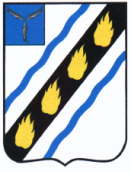 ЛЮБИМОВСКОЕ  МУНИЦИПАЛЬНОЕ ОБРАЗОВАНИЕСОВЕТСКОГО МУНИЦИПАЛЬНОГО РАЙОНАСАРАТОВСКОЙ ОБЛАСТИ	СОВЕТ ДЕПУТАТОВ  (четвертого  созыва)РЕШЕНИЕот  17.11.2021№135с. ЛюбимовоО  внесении  изменений  в решение  Совета  депутатов Любимовского  муниципального образования от 24.10.2012 № 166 «Об утверждении Положения о денежном вознаграждении депутатов, членов выборных органов местного самоуправления, выборных должностных  лиц местного самоуправления осуществляющих  свои полномочия  на  постоянной  основе, и денежном содержании лиц, замещающих должности муниципальной  службы в органах местного самоуправления  Любимовского муниципального образования»Руководствуясь Уставом  Любимовского  муниципального  образования Советского муниципального района, Решением Совета депутатов Любимовского МО от 16.12.2020г. № 89 «О бюджете Любимовского муниципального образования на 2021г. и на плановый период 2022 и 2023гг.» Совет депутатов Любимовского  муниципального  образования РЕШИЛ:1.Внести в  решение  Совета  депутатов Любимовского  муниципального образования  от 24.10.2012 № 166 «Об утверждении Положения о денежном вознаграждении депутатов, членов выборных органов местного самоуправления, выборных должностных  лиц местного самоуправления осуществляющих  свои полномочия  на  постоянной  основе, и денежном содержании лиц, замещающих должности муниципальной  службы в органах местного самоуправления  Любимовского муниципального образования» ( с  изменениями от 27.09.2013г № 3, 28.12.2016г. №141, 06.10.2017 №177, 27.04.2018 №211, 19.06.2018 №221, 30.10.2019 №43; 25.09.2020 №72; от 29.07.2021 №113) внести  следующие  изменения:	-Приложение  № 1 к Положению о денежном вознаграждении депутатов, членов выборных органов местного самоуправления, выборных должностных  лиц местного самоуправления осуществляющих свои полномочия  на  постоянной  основе, и денежном содержании лиц,  замещающих должности муниципальной  службы в органах местного самоуправления  Любимовского муниципального образования изложить в  следующей редакции:						Приложение № 1 к Положениюо денежном 							вознаграждении депутатов, членов выборных органов местного самоуправления, выборных должностных  лиц местного самоуправления осуществляющих  свои полномочия  на  постоянной  основе, и  денежном содержании лиц, замещающих должности муниципальной  службы в органах местногосамоуправления Любимовского  муниципального образованияРАЗМЕРЫдолжностного  вознаграждения  выборных  должностных лиц  местного самоуправления, осуществляющих  свои  полномочия   на  постоянной  основе		-Приложение  2 к Положениюо денежном вознаграждении депутатов, членов выборных органов местного самоуправления, выборных должностных  лиц местного самоуправления осуществляющих свои полномочия  на  постоянной  основе, и денежном содержании лиц,  замещающих должности муниципальной  службы в органах местного самоуправления  Любимовского муниципального образования изложив в  новой  редакции:						Приложение № 2 к Положению о денежном 							вознаграждении депутатов, членов выборных органов местного самоуправления, выборных должностных  лиц местного самоуправления осуществляющих  свои полномочия  на  постоянной  основе, и  денежном содержании лиц, замещающих должности муниципальной  службы в органах местногосамоуправления Любимовского муниципального образованияРАЗМЕРЫдолжностных окладов муниципальных служащих, замещающих  должности муниципальной службы в администрации  Любимовского		-Приложение  3 к Положению о денежном вознаграждении депутатов, членов выборных органов местного самоуправления , выборных должностных  лиц местного самоуправления осуществляющих свои полномочия  на  постоянной  основе, и денежном содержании лиц,  замещающих должности муниципальной  службы в органах местного самоуправления  Любимовского муниципального образования , изложив в  следующей  редакции:						Приложение № 3 к Положению о денежном 							вознаграждении депутатов, членов выборных органов местного самоуправления, выборных должностных  лиц местного самоуправления осуществляющих  свои полномочия  на  постоянной  основе, и  денежном содержании лиц, замещающих должности муниципальной  службы в органах местногосамоуправления Любимовского муниципального образованияРазмеры окладов за классные чины, присваиваемые муниципальным служащим, замещающим должности муниципальной службы  в администрации Любимовского  муниципального образования	2.Настоящее решение  вступает  в  силу  со дня его официального обнародования в установленном  порядке и распространяется на правоотношения, возникшие с 1декабря 2021 года. Глава Любимовскогомуниципального образования 					Н.И.ЕфановаНаименование  должности Размер  денежного вознаграждения (рублей)1.Глава муниципального образования43004,00Наименование муниципальной должностиРазмер должностного оклада (руб.)Главный специалист6197,00Ведущий специалист5618,00Классные чиныРазмер оклада за классный чин (рублей)Младшая группаСекретарь муниципальной службы 1 класса1088,00Секретарь муниципальной службы 2 класса997,00Секретарь муниципальной службы 3 класса908,00